CURRICULUM-VIATAE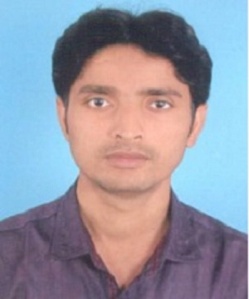 Amit Kumar Kashyap98/360/410, Mohatsimganj, Allahabad-211003Contact No. 9453811812, 7905765387Email :-   5626amit@gmail.comCAREER OBJECTIVE:	A challenging growth oriented in a progressive organization where my ability, analytical & managerial skills are effective utilized to improve and contribution to organizational success.  ACADEMIC QUALIFICATION:Master of Business Administration from  Punjab Technical University (2013) Master of Commerce from    V.B.S. Purvanchal’ University Jaunpur (2010)	Bachelor of Commerce from V.B.S. Purvanchal’ University Jaunpur (2008)	Intermediate (Commerce) from U.P. Board (2005) 	High School (Commerce) from U.P. Board (2003)COMPUTER SKILL:	Desk Top Publisher 	:	MS-Word, Paint, Power Point, Excel & Internet			 			Course of computer concept (CCC)Typing		:	Typing in Hindi & English WORK EXPERINACE:Company			:	Bharat Sanchar Nigam Limited, Mirzapur (UP)Designation 		:	Office  Assistance 	(Administration section )  	Nature of work 		:	File preparation, HR module, ERP, RTI, MIS,   						Data feeding work, SIM activation, CAF entry  						and monthly report etc.  Duration 			:	January 2011 to January 2017 Company  			:	Srinivasa Ramanujan Public School, 31 MG    						Marg,  Civil  Lines AllahabadNature of work 		:	ERP work (Student registration and admission,   						Online fee feeding) Exam paper typing.  Duration 			:	Jan. 2018 to till date  BEHAVIORCHARACTERISTICS  	:	Commitment to quality and result						Responsibility								Sincere in attitude 						Presentation & Leadership skillsPERSONAL DETAILS:Father’s Name		:	Lt. Ram Gopal Kashyap 
Date of Birth		:	12 July 1987 Nationality			:	Indian Religion			:	HinduCaste				:	OBC Marital status 		:	Married Hobbies			:	Watching TV, Movies & Making ArtREFERENCE: 	I declare that the above information is best of my knowledge and belief all particulars I have given are complete and true. I understand that any false declaration of misleading statement of any significant omission may disqualify me from employment and render me liable to dismissal if I am offered employment.                                                                  (Signature)Date: 27-05-19   								        Amit Kumar Kashyap  